Apple Sauce KidsPlease feel free to copy and share these materialsFree information for new Christians (ESV)Know and understand who you are in Christ right this minute.     Once you get saved, you are no longer an outsider or a sinner. you are now a child of the living God! you are really a new creature in Christ.
1. John 9:31 (ESV), We know that God does not listen to sinners, but if anyone is a worshiper of God and does his will, God listens to him.2. Ephesians: 2:4-9 (ESV), 4. But God, being rich in mercy, because of the great love with which he loved us, 5. even when we were dead in our trespasses, made us alive together with Christ—by grace you have been saved— 6. and raised us up with him and seated us with him in the heavenly places in Christ Jesus,7. so that in the coming ages he might show the immeasurable riches of his grace in kindness toward us in Christ Jesus. 8. For by grace you have been saved through faith. And this is not your own doing; it is the gift of God, 9. not a result of works, so that no one may boast.3. Ephesians: 3:15-19 (ESV), 15. from whom every family in heaven and on earth is named, 16. that according to the riches of his glory he may grant you to be strengthened with power through his Spirit in your inner being, 17. so that Christ may dwell in your hearts through faith—that you, being rooted and grounded in love, 18. may have strength to comprehend with all the saints what is the breadth and length and height and depth, 19. and to know the love of Christ that surpasses knowledge, that you may be filled with all the fullness of God.God is the good guy, and the devil is the bad guy.4. John 10:10 (ESV), 10. The thief comes only to steal and kill and destroy. I came that they may have life and have it abundantly.5. John 14:26 (ESV), But the Helper, the Holy Spirit, whom the Father will send in my name, he will teach you all things and bring to your remembrance all that I have said to you.
6. Romans 8:26-28 (ESV), Jesus helps us to pray26. Likewise the Spirit helps us in our weakness. For we do not know what to pray for as we ought, but the Spirit himself intercedes for us with groanings too deep for words. 27. And he who searches hearts knows what is the mind of the Spirit, because the Spirit intercedes for the saints according to the will of God. 28. And we know that for those who love God all things work together for good, for those who are called according to his purpose.
7. Romans 8:31 (ESV), 31. What then shall we say to these things? If God is for us, who can be against us?8. Philippians 4:13 (ESV), 13. I can do all things through him who strengthens me.
You are now an heir of the covenant that God made with his children9. Galatians 3: 26-29 (ESV), 26. For in Christ Jesus you are all sons of God, through faith. 27. For as many of you as were baptized into Christ have put on Christ. 28. There is neither Jew nor Greek, there is neither slave[a] nor free, there is no male and female, for you are all one in Christ Jesus. 29. And if you are Christ's, then you are Abraham's offspring, heirs according to promise.10. Hebrews 8:6-13 (ESV), The covenant is in verses 10–126. But as it is, Christ has obtained a ministry that is as much more excellent than the old as the covenant he mediates is better, since it is enacted on better promises. 7. For if that first covenant had been faultless, there would have been no occasion to look for a second.8. For he finds fault with them when he says: “Behold, the days are coming, declares the Lord, when I will establish a new covenant with the house of Israel and with the house of Judah, 9. not like the covenant that I made with their fathers on the day when I took them by the hand to bring them out of the land of Egypt. For they did not continue in my covenant, and so I showed no concern for them, declares the Lord. 10. For this is the covenant that I will make with the house of Israel after those days, declares the Lord: I will put my laws into their minds, and write them on their hearts, and I will be their God, and they shall be my people. 11. And they shall not teach, each one his neighbor and each one his brother, saying, ‘Know the Lord,’ for they shall all know me, from the least of them to the greatest. 12. For I will be merciful toward their iniquities, and I will remember their sins no more.” 13. In speaking of a new covenant, he makes the first one obsolete. And what is becoming obsolete and growing old is ready to vanish away.
11. Mark 10:29-30 (ESV), Through your love for Jesus and the other believers you become part of the huge family of Christ29. Jesus said, “Truly, I say to you, there is no one who has left house or brothers or sisters or mother or father or children or lands, for my sake and for the gospel, 30. who will not receive a hundredfold now in this time, houses and brothers and sisters and mothers and children and lands, with persecutions, and in the age to come eternal life.
12. Romans 8:32 (ESV), 32. He who did not spare his own Son but gave him up for us all, how will he not also with him graciously give us all things?13. Romans 8:37-39 (ESV), Nothing can separate a believer from God
37. No, in all these things we are more than conquerors through him who loved us. 38. For I am sure that neither death nor life, nor angels nor rulers, nor things present nor things to come, nor powers, 39. nor height nor depth, nor anything else in all creation, will be able to separate us from the love of God in Christ Jesus our Lord.
14. 1 Corinthians 2:12-14 (ESV), 12. Now we have received not the spirit of the world, but the Spirit who is from God, that we might understand the things freely given us by God. 13. And we impart this in words not taught by human wisdom but taught by the Spirit, interpreting spiritual truths to those who are spiritual. 14. The natural person does not accept the things of the Spirit of God, for they are folly to him, and he is not able to understand them because they are spiritually discerned.
He paid for you to have good health.15. 1 Peter 2:24 (ESV), 24. He himself bore our sins in his body on the tree, that we might die to sin and live to righteousness. By his wounds you have been healed.16. Isaiah 53:4-5 (ESV), 4. Surely he has borne our griefs and carried our sorrows; yet we esteemed him stricken, smitten by God, and afflicted. 5. But he was pierced for our transgressions; he was crushed for our iniquities; upon him was the chastisement that brought us peace, and with his wounds we are healed. 
Get into a good full bible believing church where God's word sets the rules.
17. 2 Timothy 3:16 (ESV), 16. All Scripture is breathed out by God and profitable for teaching, for reproof, for correction, and for training in righteousness,
18. 2 Peter 1:20-21 (ESV), 20. knowing this first of all, that no prophecy of Scripture comes from someone's own interpretation. 21. For no prophecy was ever produced by the will of man, but men spoke from God as they were carried along by the Holy Spirit.
A good church believes that Jesus is the only way to the Father and heaven!
19. Acts 4:12 (ESV), 12. And there is salvation in no one else, for there is no other name under heaven given among men by which we must be saved.”
20. John 14:6 (ESV), 6. Jesus said to him, “I am the way, and the truth, and the life. No one comes to the Father except through me.
The power and love of God will only explode within you whenyou fill yourself with God's Word and live God's Word.
21. John 15:7 (ESV), 7. If you abide in me, and my words abide in you, ask whatever you wish, and it will be done for you.
Jesus is the only person that has the right to forgive sins.
22. Acts 5:31 (ESV), 31. God exalted him at his right hand as Leader and Savior, to give repentance to Israel and forgiveness of sins.
Fill yourself with God's Word.
In order to operate in the fullness of God's Word you must understand it with your heart.
It must be completely settled in your heart.23. Luke 16:13-15 (ESV), 13. No servant can serve two masters, for either he will hate the one and love the other, or he will be devoted to the one and despise the other. You cannot serve God and money.”14. The Pharisees, who were lovers of money, heard all these things, and they ridiculed him. 15. And he said to them, “You are those who justify yourselves before men, but God knows your hearts. For what is exalted among men is an abomination in the sight of God.24. Romans 1:16-32 (ESV), The Righteous Shall Live by Faith16. For I am not ashamed of the gospel, for it is the power of God for salvation to everyone who believes, to the Jew first and also to the Greek. 17. For in it the righteousness of God is revealed from faith for faith, as it is written, “The righteous shall live by faith.”God's Wrath on Unrighteousness18. For the wrath of God is revealed from heaven against all ungodliness and unrighteousness of men, who by their unrighteousness suppress the truth. 19. For what can be known about God is plain to them, because God has shown it to them. 20. For his invisible attributes, namely, his eternal power and divine nature, have been clearly perceived, ever since the creation of the world, in the things that have been made. So they are without excuse. 21. For although they knew God, they did not honor him as God or give thanks to him, but they became futile in their thinking, and their foolish hearts were darkened. 22. Claiming to be wise, they became fools, 23. and exchanged the glory of the immortal God for images resembling mortal man and birds and animals and creeping things. 24. Therefore God gave them up in the lusts of their hearts to impurity, to the dishonoring of their bodies among themselves, 25. because they exchanged the truth about God for a lie and worshiped and served the creature rather than the Creator, who is blessed forever! Amen.26. For this reason God gave them up to dishonorable passions. For their women exchanged natural relations for those that are contrary to nature; 27. and the men likewise gave up natural relations with women and were consumed with passion for one another, men committing shameless acts with men and receiving in themselves the due penalty for their error. 28. And since they did not see fit to acknowledge God, God gave them up to a debased mind to do what ought not to be done. 29. They were filled with all manner of unrighteousness, evil, covetousness, malice. They are full of envy, murder, strife, deceit, maliciousness. They are gossips, 30. slanderers, haters of God, insolent, haughty, boastful, inventors of evil, disobedient to parents, 31. foolish, faithless, heartless, ruthless. 32. Though they know God's righteous decree that those who practice such things deserve to die, they not only do them but give approval to those who practice them.
25. Romans 6:23 (ESV),       Jesus is both the mediator and the deliverer of eternal life
23.  For the wages of sin is death, but the free gift of God is eternal life in Christ Jesus our Lord.
Living the life of Christ in front of the world
For new Christians one of the hardest things to do is telling your old friends that you have changed. One of the easiest things to do is making lots of new Godly friends.
26. Ephesians 5:1-2 (ESV), 1. Therefore be imitators of God, as beloved children. 2. And walk in love, as Christ loved us and gave himself up for us, a fragrant offering and sacrifice to God.
27. 1 Corinthians 15:33-34 (ESV), 33. Do not be deceived: “Bad company ruins good morals.” 34. Wake up from your drunken stupor, as is right, and do not go on sinning. For some have no knowledge of God. I say this to your shame.
28. 2 Corinthians 6:14 (ESV), 14. Do not be unequally yoked with unbelievers. For what partnership has righteousness with lawlessness? Or what fellowship has light with darkness?
29. Matthew 6:32-33 (ESV), 32. For the Gentiles seek after all these things, and your heavenly Father knows that you need them all. 33. But seek first the kingdom of God and his righteousness, and all these things will be added to you.
30. Mark 4:14-20 (ESV), 14. The sower sows the word. 15. And these are the ones along the path, where the word is sown: when they hear, Satan immediately comes and takes away the word that is sown in them. 16. And these are the ones sown on rocky ground: the ones who, when they hear the word, immediately receive it with joy. 17. And they have no root in themselves, but endure for a while; then, when tribulation or persecution arises on account of the word, immediately they fall away. 18. And others are the ones sown among thorns. They are those who hear the word, 19. but the cares of the world and the deceitfulness of riches and the desires for other things enter in and choke the word, and it proves unfruitful. 20. But those that were sown on the good soil are the ones who hear the word and accept it and bear fruit, thirtyfold and sixtyfold and a hundredfold.”
31. Luke 6:38 (ESV), 38. give, and it will be given to you. Good measure, pressed down, shaken together, running over, will be put into your lap. For with the measure you use it will be measured back to you.”32. 2 Corinthians 9:6-15 (ESV), The Cheerful Giver6. The point is this: whoever sows sparingly will also reap sparingly, and whoever sows bountifully will also reap bountifully. 7. Each one must give as he has decided in his heart, not reluctantly or under compulsion, for God loves a cheerful giver. 8. And God is able to make all grace abound to you, so that having all sufficiency in all things at all times, you may abound in every good work. 9. As it is written, “He has distributed freely, he has given to the poor; his righteousness endures forever.” 10. He who supplies seed to the sower and bread for food will supply and multiply your seed for sowing and increase the harvest of your righteousness. 11. You will be enriched in every way to be generous in every way, which through us will produce thanksgiving to God. 12. For the ministry of this service is not only supplying the needs of the saints but is also overflowing in many thanksgivings to God. 13. By their approval of this service, they will glorify God because of your submission that comes from your confession of the gospel of Christ, and the generosity of your contribution for them and for all others, 14. while they long for you and pray for you, because of the surpassing grace of God upon you.15. Thanks be to God for his inexpressible gift!33. Galatians 6:8-18 (ESV), 8. For the one who sows to his own flesh will from the flesh reap corruption, but the one who sows to the Spirit will from the Spirit reap eternal life. 9. And let us not grow weary of doing good, for in due season we will reap, if we do not give up. 10. So then, as we have opportunity, let us do good to everyone, and especially to those who are of the household of faith.Final Warning and Benediction11. See with what large letters I am writing to you with my own hand. 12. It is those who want to make a good showing in the flesh who would force you to be circumcised, and only in order that they may not be persecuted for the cross of Christ. 13. For even those who are circumcised do not themselves keep the law, but they desire to have you circumcised that they may boast in your flesh. 14. But far be it from me to boast except in the cross of our Lord Jesus Christ, by which the world has been crucified to me, and I to the world. 15. For neither circumcision counts for anything, nor uncircumcision, but a new creation. 16. And as for all who walk by this rule, peace and mercy be upon them, and upon the Israel of God. 17. From now on let no one cause me trouble, for I bear on my body the marks of Jesus. 18. The grace of our Lord Jesus Christ be with your spirit, brothers. Amen.
34. Ephesians 5:18-20 (ESV), 18. And do not get drunk with wine, for that is debauchery, but be filled with the Spirit, 19. addressing one another in psalms and hymns and spiritual songs, singing and making melody to the Lord with your heart,20. giving thanks always and for everything to God the Father in the name of our Lord Jesus Christ,
35. Ephesians 6:1-18 (ESV), Children and Parents1. Children, obey your parents in the Lord, for this is right. 2. “Honor your father and mother” (this is the first commandment with a promise),3. “that it may go well with you and that you may live long in the land.”4. Fathers, do not provoke your children to anger, but bring them up in the discipline and instruction of the Lord.Bondservants and Masters5. Bondservants, obey your earthly masters with fear and trembling, with a sincere heart, as you would Christ, 6. not by the way of eye-service, as people-pleasers, but as bondservants of Christ, doing the will of God from the heart, 7. rendering service with a good will as to the Lord and not to man, 8. knowing that whatever good anyone does, this he will receive back from the Lord, whether he is a bondservant or is free.9. Masters, do the same to them, and stop your threatening, knowing that he who is both their Master and yours is in heaven, and that there is no partiality with him.The Whole Armor of God10. Finally, be strong in the Lord and in the strength of his might. 11. Put on the whole armor of God, that you may be able to stand against the schemes of the devil. 12. For we do not wrestle against flesh and blood, but against the rulers, against the authorities, against the cosmic powers over this present darkness, against the spiritual forces of evil in the heavenly places. 13. Therefore take up the whole armor of God, that you may be able to withstand in the evil day, and having done all, to stand firm. 14. Stand therefore, having fastened on the belt of truth, and having put on the breastplate of righteousness, 15. and, as shoes for your feet, having put on the readiness given by the gospel of peace. 16. In all circumstances take up the shield of faith, with which you can extinguish all the flaming darts of the evil one; 17. and take the helmet of salvation, and the sword of the Spirit, which is the word of God, 18. praying at all times in the Spirit, with all prayer and supplication. To that end, keep alert with all perseverance, making supplication for all the saints,
36. Philippians 4:4-7 (ESV), Rejoice in the Lord always; again I will say, rejoice. 5. Let your reasonableness be known to everyone. The Lord is at hand; 6. do not be anxious about anything, but in everything by prayer and supplication with thanksgiving let your requests be made known to God. 7. And the peace of God, which surpasses all understanding, will guard your hearts and your minds in Christ Jesus.
37. 2 Timothy 2:11-16 (ESV), 11. The saying is trustworthy, for: If we have died with him, we will also live with him; 12. if we endure, we will also reign with him; if we deny him, he also will deny us; 13. if we are faithless, he remains faithful—for he cannot deny himself.A Worker Approved by God14. Remind them of these things, and charge them before God not to quarrel about words, which does no good, but only ruins the hearers.15. Do your best to present yourself to God as one approved, a worker who has no need to be ashamed, rightly handling the word of truth.16. But avoid irreverent babble, for it will lead people into more and more ungodliness,38. 2 Timothy 2:21-26 (ESV), 21. Therefore, if anyone cleanses himself from what is dishonorable, he will be a vessel for honorable use, set apart as holy, useful to the master of the house, ready for every good work. 22. So flee youthful passions and pursue righteousness, faith, love, and peace, along with those who call on the Lord from a pure heart. 23. Have nothing to do with foolish, ignorant controversies; you know that they breed quarrels. 24, And the Lord's servant must not be quarrelsome but kind to everyone, able to teach, patiently enduring evil, 25. correcting his opponents with gentleness. God may perhaps grant them repentance leading to a knowledge of the truth, 26. and they may come to their senses and escape from the snare of the devil, after being captured by him to do his will.39. James 1:26-27 (ESV), 26. If anyone thinks he is religious and does not bridle his tongue but deceives his heart, this person's religion is worthless. 27 Religion that is pure and undefiled before God the Father is this: to visit orphans and widows in their affliction, and to keep oneself unstained from the world.
40. James 2:8-18 (ESV), 8. If you really fulfill the royal law according to the Scripture, “You shall love your neighbor as yourself,” you are doing well. 9. But if you show partiality, you are committing sin and are convicted by the law as transgressors. 10. For whoever keeps the whole law but fails in one point has become guilty of all of it. 11. For he who said, “Do not commit adultery,” also said, “Do not murder.” If you do not commit adultery but do murder, you have become a transgressor of the law. 12. So speak and so act as those who are to be judged under the law of liberty. 13. For judgment is without mercy to one who has shown no mercy. Mercy triumphs over judgment.Faith Without Works Is Dead14. What good is it, my brothers, if someone says he has faith but does not have works? Can that faith save him? 15. If a brother or sister is poorly clothed and lacking in daily food, 16. and one of you says to them, “Go in peace, be warmed and filled,” without giving them the things needed for the body, what good is that? 17. So also faith by itself, if it does not have works, is dead. 18. But someone will say, “You have faith and I have works.” Show me your faith apart from your works, and I will show you my faith by my works.41. 1 Peter 2:21 (ESV), Who should we use as our example?
21 For to this you have been called, because Christ also suffered for you, leaving you an example, so that you might follow in his steps.
If you do sin after you get saved you can go to Jesus again and repent.
42. 1 John 2:1-17 (ESV), Christ Our Advocate1. My little children, I am writing these things to you so that you may not sin. But if anyone does sin, we have an advocate with the Father, Jesus Christ the righteous. 2. He is the propitiation for our sins, and not for ours only but also for the sins of the whole world. 3. And by this we know that we have come to know him, if we keep his commandments.4. Whoever says “I know him” but does not keep his commandments is a liar, and the truth is not in him, 5. but whoever keeps his word, in him truly the love of God is perfected. By this we may know that we are in him: 6. whoever says he abides in him ought to walk in the same way in which he walked.The New Commandment7. Beloved, I am writing you no new commandment, but an old commandment that you had from the beginning. The old commandment is the word that you have heard. 8. At the same time, it is a new commandment that I am writing to you, which is true in him and in you, because the darkness is passing away and the true light is already shining. 9. Whoever says he is in the light and hates his brother is still in darkness. 10. Whoever loves his brother abides in the light, and in him there is no cause for stumbling. 11. But whoever hates his brother is in the darkness and walks in the darkness, and does not know where he is going, because the darkness has blinded his eyes.12. I am writing to you, little children,
    because your sins are forgiven for his name's sake.
13. I am writing to you, fathers,
    because you know him who is from the beginning.
I am writing to you, young men,
    because you have overcome the evil one.
I write to you, children,
    because you know the Father.
14. I write to you, fathers,
    because you know him who is from the beginning.
I write to you, young men,
    because you are strong,
    and the word of God abides in you,
    and you have overcome the evil one.Do Not Love the World15. Do not love the world or the things in the world. If anyone loves the world, the love of the Father is not in him. 16. For all that is in the world—the desires of the flesh and the desires of the eyes and pride of life—is not from the Father but is from the world. 17. And the world is passing away along with its desires, but whoever does the will of God abides forever.You have authority in Jesus' name.
(the use of this authority develops over time with training and the leading of the holy spirit)43. Matthew 16:13-19 (ESV), Peter Confesses Jesus as the Christ13. Now when Jesus came into the district of Caesarea Philippi, he asked his disciples, “Who do people say that the Son of Man is?” 14. And they said, “Some say John the Baptist, others say Elijah, and others Jeremiah or one of the prophets.” 15. He said to them, “But who do you say that I am?” 16. Simon Peter replied, “You are the Christ, the Son of the living God.” 17. And Jesus answered him, “Blessed are you, Simon Bar-Jonah! For flesh and blood has not revealed this to you, but my Father who is in heaven. 18. And I tell you, you are Peter, and on this rock I will build my church, and the gates of hell shall not prevail against it. 19. I will give you the keys of the kingdom of heaven, and whatever you bind on earth shall be bound in heaven, and whatever you loose on earth shall be loosed in heaven.”44. Acts 1:5-8 (ESV), Jesus speaking 
5. for John baptized with water, but you will be baptized with the Holy Spirit not many days from now.”The Ascension6. So when they had come together, they asked him, “Lord, will you at this time restore the kingdom to Israel?” 7. He said to them, “It is not for you to know times or seasons that the Father has fixed by his own authority. 8. But you will receive power when the Holy Spirit has come upon you, and you will be my witnesses in Jerusalem and in all Judea and Samaria, and to the end of the earth.”45. John 14:12-21 (ESV), 12. “Truly, truly, I say to you, whoever believes in me will also do the works that I do; and greater works than these will he do, because I am going to the Father. 13. Whatever you ask in my name, this I will do, that the Father may be glorified in the Son. 14. If you ask me anything in my name, I will do it.Jesus Promises the Holy Spirit15. “If you love me, you will keep my commandments. 16. And I will ask the Father, and he will give you another Helper, to be with you forever,17. even the Spirit of truth, whom the world cannot receive, because it neither sees him nor knows him. You know him, for he dwells with you and will be in you. 18. “I will not leave you as orphans; I will come to you. 19. Yet a little while and the world will see me no more, but you will see me. Because I live, you also will live. 20. In that day you will know that I am in my Father, and you in me, and I in you. 21. Whoever has my commandments and keeps them, he it is who loves me. And he who loves me will be loved by my Father, and I will love him and manifest myself to him.”
46. Mark 11:22-26 (ESV), 22. And Jesus answered them, “Have faith in God. 23. Truly, I say to you, whoever says to this mountain, ‘Be taken up and thrown into the sea,’ and does not doubt in his heart, but believes that what he says will come to pass, it will be done for him. 24. Therefore I tell you, whatever you ask in prayer, believe that you have received it, and it will be yours. 25. And whenever you stand praying, forgive, if you have anything against anyone, so that your Father also who is in heaven may forgive you your trespasses.”
47. Mark 16:15-18 (ESV), Jesus speaking 15. And he said to them, “Go into all the world and proclaim the gospel to the whole creation. 16. Whoever believes and is baptized will be saved, but whoever does not believe will be condemned. 17. And these signs will accompany those who believe: in my name they will cast out demons; they will speak in new tongues; 18. they will pick up serpents with their hands; and if they drink any deadly poison, it will not hurt them; they will lay their hands on the sick, and they will recover.”
48. Luke 4:36 (ESV), 36. And they were all amazed and said to one another, “What is this word? For with authority and power he commands the unclean spirits, and they come out!”
49. Luke 4:40-41 (ESV), Jesus the healer
40. Now when the sun was setting, all those who had any who were sick with various diseases brought them to him, and he laid his hands on every one of them and healed them. 41. And demons also came out of many, crying, “You are the Son of God!” But he rebuked them and would not allow them to speak, because they knew that he was the Christ.50. James 4:7 (ESV), 7. Submit yourselves therefore to God. Resist the devil, and he will flee from you.	He is all of these things and much more to those who believe. You see, the word says in Romans 10:17, "So then faith comes hearing and hearing by the word of God." And now it's time to make a decision. Please pray with me now, confessing Christ with your mouth.
      Heavenly Father, I pray that you would forgive me of my sins and I forgive all those who have sinned against me. Father I open my heart and invite Jesus into my life, and turn my life over to Him in Love. Fill me with your Spirit, lead and guide me in the path that you would have me to take in Jesus name I pray, amen.      For those of you who have really prayed this pray with your heart, Christ says you are a new creature, all of your old sins are wiped away, all things are new in Christ! Congratulations! Now you need to start praying that God will show you a Good church to go to, so be receptive to the leading of your heart, not your mind, and go to church.
Apple Sauce Kids 
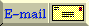 (English Only)Notes from the author: this lesson was written and distributed by: apple sauce kids on the internet at http://www.applesaucekids.com. or we can be e-mailed at aplsauce@applesaucekids.com 
    Please feel free to use this lesson: free information for new Christians. copy, teach, translate into other languages, place on the internet and electronic bulletin boards, and distribute for non-profit personal ministry reasons, as often as you wish. yes, you can copy this lesson and use it on your web site, but please leave these "notes from the author" with the lesson. freely you have received this lesson, and freely you should give it to someone else.    (written July 4, 2006, updated 5-21-2019)